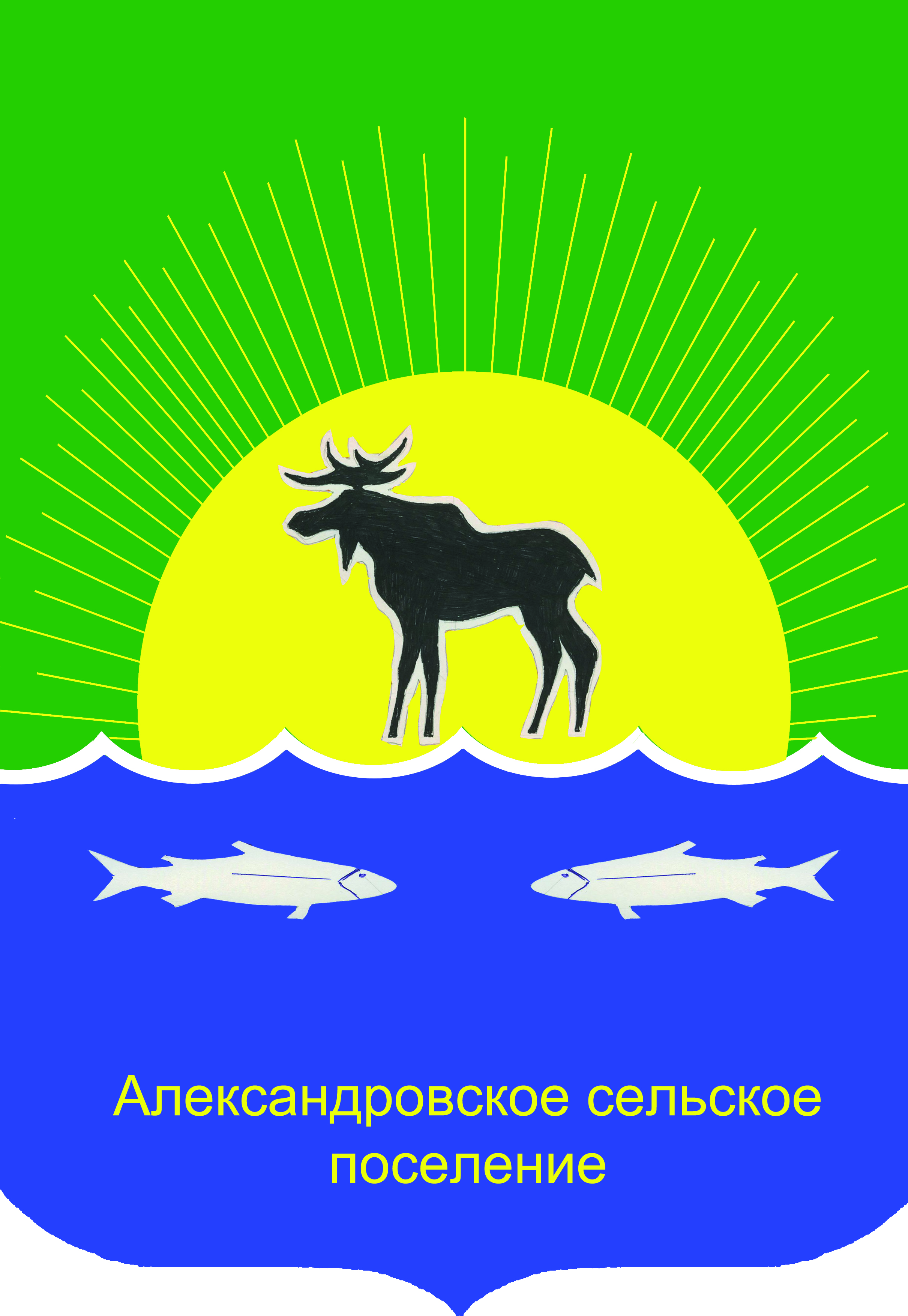 АДМИНИСТРАЦИЯ АЛЕКСАНДРОВСКОГО  СЕЛЬСКОГО    ПОСЕЛЕНИЯ    ПОСТАНОВЛЕНИЕ                        с. Александровское«09» июня 2018                                                                                    №  113Об утверждении Положения об оплате труда работников военно-учётного стола, осуществляющих первичный воинский учёт на территориях, где отсутствуют военные комиссариаты.В соответствии с Постановлением Правительства Российской Федерации от 29 апреля 2006 года № 258 «О субвенциях на осуществление полномочий по первичному воинскому учету на территориях, где отсутствуют военные комиссариаты», статьей 53 Федерального закона от 6 октября 2003 года № 131-ФЗ «Об общих принципах организации местного самоуправления в Российской Федерации», статьями 135 144 Трудового кодекса Российской Федерации, статьей 86 Бюджетного кодекса Российской Федерации, ПОСТАНОВЛЯЮ: 1. Утвердить Положение об оплате труда работников военно-учетного стола, осуществляющих первичный воинский учет на территориях, где отсутствуют военные комиссариаты, согласно приложению.2. Настоящее постановление вступает в силу со дня его официального опубликования (обнародования) и распространяет своё действие на правоотношения возникшие с 01.01.2018гв установленном законодательством порядке.  3. Контроль исполнения настоящего постановления возложить на заместителя Главы поселения Герцена И.А.Глава поселения                     Подпись                                         Дубровин В.Т.Ткаченко Е.В.8(38255)25510     Приложение к постановлению Администрации Александровского сельского поселения           от 09.06.2018 № 113ПОЛОЖЕНИЕ ОБ ОПЛАТЕ ТРУДА ВОЕННО-УЧЕТНОГО РАБОТНИКА(Актуальная редакция)1.Общее положение.1. Настоящее Положение  разработано в соответствии с Постановлением Правительства Российской Федерации от 29 апреля 2006 года № 258 «О субвенциях на осуществление полномочий по первичному воинскому учету на территориях, где отсутствуют военные комиссариаты», статьей 53 Федерального закона от 6 октября 2003 года № 131-ФЗ «Об общих принципах организации местного самоуправления в Российской Федерации», статьями 135 144 Трудового кодекса Российской Федерации, статьей 86 Бюджетного кодекса Российской Федерации, иными нормативными правовыми актами, регулирующими трудовые правоотношения.2. Настоящее Положение определяет порядок оплаты труда  военно-учётного работника Администрации Александровского сельского поселения.2.Оплата труда.2.1. Оплата труда  работника производится в виде денежного содержания, состоящего из должностного оклада, ежемесячных выплат компенсационного и стимулирующего характера:а) должностной оклад (оклад инспектора согласно приказа Министерства обороны Российской Федерации от 23.04.2014 года № 255);б) выплаты компенсационного характера: - за работу в местностях с особыми климатическими условиями (гарантированная выплата); в) выплаты стимулирующего характера: - премия по итогам работы за высокие результаты труда (в пределах фонда оплаты труда); - премиальные выплаты по итогам работы за год (в пределах фонда оплаты труда). Компенсационные выплаты устанавливаются к должностным окладам в процентах или в абсолютных размерах.Стимулирующие выплаты устанавливаются военно-учетному работнику за основные результаты деятельности вводится с целью повышения его материальной заинтересованности в совершенствовании технического уровня и квалификации, своевременном и качественном выполнении работы. К выплатам стимулирующего характера относятся выплаты, направленные на мотивацию работника к результативному труду, а также поощрение за качественно и в срок выполненную работу. 2.2. Показатели премирования для выплат стимулирующего характера и критерии оценки эффективности работы сотрудника: - знание руководящих документов по занимаемой должности; - соблюдение правил оформления документов; - высокий профессионализм и постоянное совершенствование своих профессиональных навыков; - трудолюбие и высокая исполнительность; - добросовестное выполнение своих должностных обязанностей; - проявление разумной инициативы при выполнении поставленных задач; - за интенсивность и высокие результаты работы; - качественный и результативный труд; - соблюдение правил внутреннего трудового распорядка и трудовой дисциплины; - дополнительный объем работы связанный со служебной необходимостью при выполнении поставленных задач. 2.3. Выплата стимулирующего характера может производиться по результатам работы за месяц, квартал, год, максимальными размерами не ограничивается, производится за счет средств экономии фонда оплаты труда работника (Приказ Министерства обороны Российской Федерации от 23.04.2014 года № 255). Глава Александровского сельского поселения принимает решение о выделении суммы на премирование работника в соответствии с расчетом экономии, которая ведется в бухгалтерии Администрации. Данная премия не является регулярной и гарантированной.Премия выплачивается по результатам работы за месяц из расчета не более 3-х должностных окладов в год (приказ Министерства обороны Российской Федерации от 23.04.2014 года №255). Премия учитывается при выплате среднего заработка, при исчислении сумм налогов и других видов удержаний из заработной платы, производимых в соответствии с действующим законодательством. 2.4. Основанием для премирования являются результаты трудовой деятельности работника, а также данные бухгалтерского учета и отчетности, оперативного учета и контроля за выполнением показателей премирования. Премия начисляется по результатам работы за месяц за фактически отработанное время. Работникам, вновь принятым на работу, премия выплачивается на общих основаниях за фактически отработанное время. Работникам, проработавшим неполный месяц в связи с увольнением с работы, премии выплачиваются за фактически отработанное время в случаях: - увольнения по соглашению сторон; - истечения срока трудового договора; - расторжения трудового договора по инициативе работника; -перевода работника по его просьбе или с его согласия на работу к другому работодателю или перехода на выборную работу (должность);- отказа работника от продолжения работы в связи с изменением существенных условий трудового договора; - отказа работника от перевода в связи с передислокацией организации в другую местность; - призыва и поступления работника на военную службу или направления его на альтернативную гражданскую службу; восстановления на работе работника, ранее выполнявшего эту работу, по решению государственной инспекции труда или суда; - наступления чрезвычайных обстоятельств, препятствующих продолжению трудовых обязательств, если данное обстоятельство признано решением Правительства РФ или органа государственной власти соответствующего субъекта РФ; Премия выплачивается одновременно с заработной платой за вторую половину истекшего платежного периода.  Глава Александровского сельского поселения принимает решение о выделении суммы на премирование работника. Премирование работника производится на основании постановления Главы Александровского сельского  поселения с указанием конкретной суммы работнику. 2.5. Премии выплачиваются в полном размере при условии добросовестного выполнения своих должностных обязанностей, установленных в срочных трудовых договорах. 2.6. Заработная плата выплачивается 2 раза в месяц путём перечисления денежных средств на расчётные счета сотрудников: - за первую половину месяца в размере не более половины тарифной ставки (должностного оклада) за фактически отработанное время. Выплата осуществляется до 21 числа текущего месяца; - окончательный расчет производится за вычетом части заработной платы за первую половину месяца и всех положенных по законодательству удержаний до 6 числа следующего месяца (при условии своевременного поступления денежных средств по данной статье расходов); - в остальных случаях заработная плата выплачивается в сроки, определенные Трудовым кодексом Российской Федерации. В соответствии со статьёй 136 Трудового кодекса Российской Федерации при выплате заработной платы работодатель обязан в письменной форме извещать каждого работника о составных частях заработной платы, причитающейся ему за соответствующий период, размерах и основаниях удержаний, произведенных при начислении, а также об общей денежной сумме, подлежащей выплате.3. Премирование за результаты основной деятельности(из фонда оплаты труда)3.1.За добросовестное исполнение должностных обязанностей по итогам календарного года в соответствии с приказом Министерства обороны Российской Федерации от 23.04.2014 года № 255 работнику выплачивается единовременное денежное вознаграждение. Размер вознаграждения, выплачиваемого работнику, не может превышать двух должностных окладов (тарифных ставок) с учетом повышений, установленных ему по занимаемой должности (профессии) на 1 декабря календарного года, за который производится выплата вознаграждения, а уволенному с работы в течение года - на день увольнения.  3.2. В конце календарного года, при наличии остатков, лимитов бюджетных обязательств фонда оплаты труда, экономии фонда оплаты труда, по решению Главы Александровского сельского поселения, остаток денежных средств может быть использован на поощрение военно-учетного работника. Выплата производится на основании постановления Главы Александровского сельского поселения с указанием конкретной суммы работнику. Постановление о выплате единовременного денежного вознаграждения за добросовестное исполнение должностных обязанностей по итогам года издается в декабре текущего года. 3.3.Единовременное денежное вознаграждение выплачивается в декабре текущего года в пределах выделенных лимитов. 4. Перечень упущений и нарушений, за которые разрешается снижать размер премии и при допущении которых работники не премируютсяСнижение размеров премии, положенной конкретному работнику, производится за тот расчетный период, в котором было совершено упущение или допущен проступок. Снижение размеров премии осуществляется за: - нарушение Правил внутреннего трудового распорядка - до 50%; - привлечение к материальной ответственности за ущерб, причиненный государству - до 30%. Снижение размера премии производится на основании постановления Главы Александровского сельского поселения с указанием виновного, причины и процента снижения. Лишение работника премии производится на основании постановления Главы Александровского сельского поселения с указанием причины лишения. Работники не премируются за тот расчетный период, в котором они совершили нарушения или проступки.